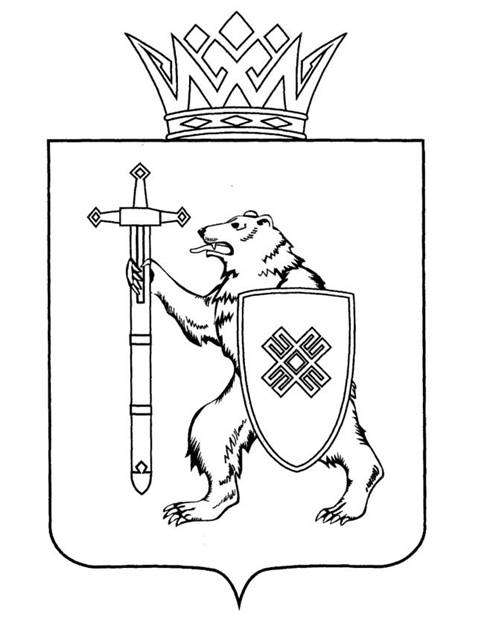 Тел. (8362) 64-14-17, 64-13-99, факс (8362) 64-14-11, E-mail: info@gsmari.ruПРОТОКОЛ № 83ЗАСЕДАНИЯ КОМИТЕТАПОВЕСТКА ДНЯ:1. О соблюдении на территории Республики Марий Эл установленного федеральным законодательством запрета продажи несовершеннолетним табачной продукции, табачных изделий, никотинсодержащей продукции, устройств для потребления никотинсодержащей продукции, а также запрета курения несовершеннолетними на отдельных территориях, в помещениях 
и на объектах.Комитет решил:1. Информации, представленные Министерством внутренних дел 
по Республике Марий Эл и Управлением Федеральной службы по надзору 
в сфере защиты прав потребителей и благополучия человека по Республике Марий Эл, принять к сведению. Отметить:планомерную деятельность Министерства внутренних дел 
по Республике Марий Эл по привлечению к административной ответственности за нарушение установленного федеральным законом запрета курения табака, потребления никотинсодержащей продукции или использования кальянов на отдельных территориях, в помещениях и на объектах, а также по профилактике табакокурения в подростковой среде.большую работу, проводимую Управлением Федеральной службы 
по надзору в сфере защиты прав потребителей и благополучия человека по Республике Марий Эл по осуществлению надзора за соблюдением требований законодательства об охране здоровья граждан от воздействия окружающего табачного дыма и последствий потребления табака 
и никотинсодержащей продукции, в том числе по привлечению 
к административной ответственности за несоблюдение ограничений 
и нарушение запретов в сфере торговли табачной продукцией, табачными изделиями, никотинсодержащей продукцией, кальянами, устройствами для потребления никотинсодержащей продукции.2. Предложить Министерству внутренних дел по Республике 
Марий Эл и Управлению Федеральной службы по надзору в сфере защиты прав потребителей и благополучия человека по Республике Марий Эл подготовить и направить в адрес Государственного Собрания Республики Марий Эл предложения по совершенствованию законодательства 
в сфере потребления несовершеннолетними курительных изделий и устройств, имитирующих курение.3. Предложить образовательным учреждениям Республики Марий Эл направлять в адрес Министерства внутренних дел по Республике 
Марий Эл и Управления Федеральной службы по надзору в сфере защиты прав потребителей и благополучия человека по Республике Марий Эл информацию о нарушениях в части соблюдения обязательных требований действующего законодательства, регулирующего правоотношения 
с участием несовершеннолетних при продаже никотинсодержащей продукции, в том числе вейпов, для последующего принятия исчерпывающих мер по пресечению правонарушений.4. Обратиться в Управление Судебного департамента в Республике Марий Эл о предоставлении информации о количестве рассмотренных мировыми судьями в Республике Марий Эл дел об административных правонарушениях, предусмотренных статьей 18.5 Закона Республики 
Марий Эл от 4 декабря 2002 года № 43-З «Об административных правонарушениях в Республике Марий Эл», действовавшей в период 
с 13 марта по 2 ноября 2020 года.Проекты федеральных законов:О проекте федерального закона № 127370-8 «О внесении изменений в Кодекс Российской Федерации об административных правонарушениях» (об уточнении наименования Пенсионного фонда Российской Федерации в положениях Кодекса) – внесен Правительством Российской Федерации.О проекте федерального закона № 125779-8 «О внесении изменений в Кодекс Российской Федерации об административных правонарушениях» (в части уточнения полномочий военнослужащих федерального органа исполнительной власти в сфере мобилизационной подготовки и мобилизации) – внесли депутаты Государственной Думы А.В.Картаполов, А.Л.Красов, Д.В.Саблин, Ю.Н.Швыткин, А.В.Гурулев, В.М.Заварзин, Г.А.Карлов, И.И.Квитка, Т.А.Кусайко, Е.В.Лебедев, З.А.Муцоев.Законодательные инициативы законодательных (представительных) органов государственной власти субъектов Российской Федерации:О законодательной инициативе Законодательного Собрания Ленинградской области «О внесении в порядке законодательной инициативы в Государственную Думу Федерального Собрания Российской Федерации проекта федерального закона «О внесении изменения в статью 14 Федерального закона «О гражданстве Российской Федерации».По вопросам 2 – 4 о проектах федеральных законов, законодательных инициативах и обращениях законодательных (представительных) органов государственной власти субъектов Российской Федерации, поступивших на рассмотрение Комитета,  Комитет решил:Информацию принять к сведению.МАРИЙ ЭЛ РЕСПУБЛИКЫНКУГЫЖАНЫШ ПОГЫНЖОЗАКОНОДАТЕЛЬСТВЕ КОМИТЕТЛенин проспект, 29-ше,Йошкар-Ола, 424001ГОСУДАРСТВЕННОЕ СОБРАНИЕРЕСПУБЛИКИ МАРИЙ ЭЛКОМИТЕТ ПО ЗАКОНОДАТЕЛЬСТВУЛенинский проспект, 29,г. Йошкар-Ола, 42400131 мая 2022 года14:00Зал заседаний Государственного Собрания Республики Марий Эл